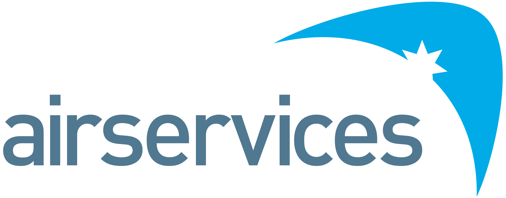 Senior Safety Promotion SpecialistAirservices is a government owned organisation providing safe, secure, efficient and environmentally responsible services to the aviation industry. Each year we manage over four million aircraft movements carrying more than 156 million passengers, and provide air navigation services across 11 per cent of the world’s airspace. Airservices has two major operating centres in Melbourne and Brisbane and a corporate office in Canberra. We operate 29 air traffic towers at international and regional airports, and provide aviation rescue fire fighting services at 26 Australian airports.We are committed to continuing to improve our business by providing our customers with services they value, and embedding new ways of working and technology investments to further innovate and optimise.As Senior Safety Promotion Specialist, you will lead the development and maintenance of safety promotion, education and awareness programs that are targeted at Airservices’ customers. To achieve this, you will design and produce engaging communications, collaborate with skill and confidence to drive towards safety outcomes determined to be in the best interests of Airservices and industry. You will be a passionate advocate for safety internally and externally.Position SpecificLead the development and execution of a safety promotion, education and awareness strategy for customersIn liaison and collaboration with colleagues, design and execute safety promotion, education and awareness initiatives and campaignsDesign and develop content driven promotional material, to build safety awareness using varied platformsLiaise with colleagues to update and maintain the safety promotion, education and awareness materials on the Airservices corporate websiteLiaise with colleagues to deliver safety related forumsMeasure and report on the performance of the safety promotion, education and awareness strategyLiaise and coordinate with the Civil Aviation Safety Authority (CASA) and other agencies to make best use of resources and maximise impact of safety promotion, education and awareness initiativesEnsure that safety promotion, education and awareness campaigns are consistent and meet Airservices branding and messagingDevelop trusted relationships across the value chain as well as with customers and stakeholdersPeopleMaintain an effective working relationship with other Airservices staff to ensure that there is effective coordination of all activities in support of organisational objectivesProvide coaching and mentoring to other Airservices staff that are contributing to our engagement with industry on safetyCompliance, Systems and ReportingMaintain compliance with enterprise governance systems and policies, including Safety, Environment, WHS and Enterprise RiskSafetyDemonstrate safety behaviours consistent with enterprise strategiesEfficient, Effective and AccountableQuality and effectiveness of safety education and awareness activities that are delivered to customersAirservices brand is consistentCommercialEffective contribution to safety activities to deliver efficiencies and safety improvementsFiscal awareness in the conduct of duties to ensure optimal financial outcomes for AirservicesSafetyCompliance with safety, risk, environmental and any other standardsAviation Safety Liaison CoordinatorSenior Aviation Safety Liaison SpecialistRisk AssuranceService DeliveryService ImprovementCustomer EngagementExternal CommunicationsCivil Aviation Safety AuthorityCustomersSkillsDemonstrated experience in developing, managing and executing a promotion, education and awareness strategy that builds an engaged and expanding audienceDemonstrated project management and organisational skills to manage time effectively and monitor performance against deadlines and milestonesHighly effective verbal communication skills to speak clear and fluently while expressing opinions and information as well as making presentations with skill and confidenceHighly effective written communication skills which structures information to meet the needs and understanding of the intended audienceFlexible, creative team player, willing to step into whatever is required to get the job doneAbility to work well with other people to adapt to teams and build team spiritDemonstrated ability to engage and liaise with diverse stakeholders to build a wide and effective network of contacts inside and outside the organisationsDemonstrated ability to effectively influence and manage senior stakeholders to gain clear agreement and commitment from others and promote ideasCompetenciesWorking with PeopleAdhering to Principles & ValuesDelivering Results & Meeting Customer ExpectationsPresenting & Communicating InformationWriting & ReportingCreating & InnovatingPlanning & OrganisingCoping with Pressures & SetbacksQualificationsQualifications in product design, graphic design, communications, marketing or a related discipline As a member of Airservices, you will consistently demonstrate performance standards and behaviours that meet our Code of Conduct.  This includes:Treating everyone with dignity, respect and courtesyActing with honesty and integrityActing ethically and with care and diligenceComplying with all Airservices’ policies and procedures, and applicable Australian lawsDisclosing and taking reasonable steps to avoid any actual, potential or perceived conflict of interestBehaving in a way that upholds our vision, mission and values, and promotes the good reputation of Airservices.Position DetailReports ToHead of Safety & Risk, Business & Stakeholder PartneringGroupChief Safety & Risk OfficerClassificationASA7ALocationCanberra, Melbourne or BrisbaneReports – Direct
Total 0Organisational EnvironmentPrimary Purpose of PositionAccountabilities and ResponsibilitiesKey Performance IndicatorsKey RelationshipsSkills, Competencies and QualificationsPerformance Standards and Behaviours